INDICAÇÃO Nº 500/2022Assunto: Solicita ao Sr. Prefeito Municipal que determine à Secretaria de Obras e Serviços Públicos que efetue, em caráter de urgência, estudos necessários e a instalação de lombada na Travessa Mário Generoso, sendo indicada próxima ao número 75 e 69, no bairro Parque San Francisco. Senhor Presidente, INDICO ao Sr. Prefeito Municipal, nos termos do Regimento Interno desta Casa de Leis, que determine à Secretaria de Obras e Serviços Públicos que efetue, em caráter de urgência, estudos necessários e a instalação de lombada na Travessa Mário Generoso, sendo indicada próxima ao número 75 e 69, CEP 13254-281, no bairro Parque San Francisco. A presente Indicação visa atender solicitação de moradores daquela localidade, informando ser uma via estreita que, hoje em dia, recebe grande quantidade de veículos provenientes da Rua Jovino Antônio Santana e da Rua Antônio Bertáglia, alguns em alta velocidade, expondo moradores e transeuntes ao sério risco de acidentes e atropelamentos. Por estes motivos apresentados, tornam-se necessárias ações urgentes da Administração Pública e sua execução no menor tempo possível.SALA DAS SESSÕES, 21 de março de 2022.CARLOS EDUARDO DE OLIVEIRA FRANCOVereador – CidadaniaIMAGENS ILUSTRATIVAS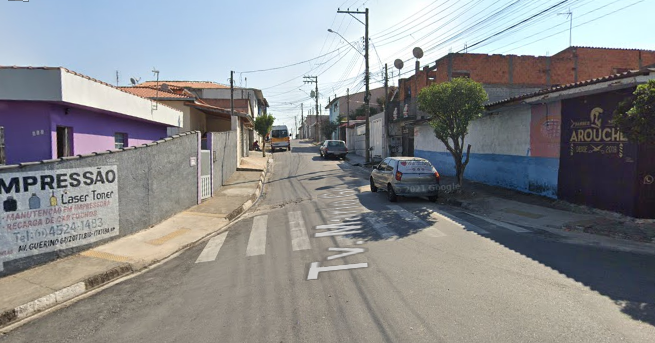 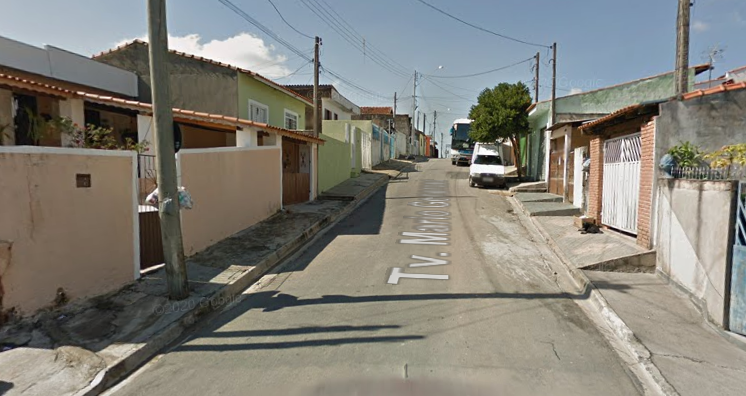 